Gabarits 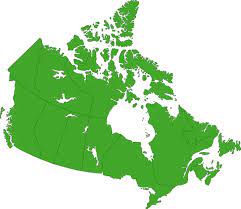 